Die Förderung beträgt innerhalb von drei Jahren pro Jugendraum oder Jugendtreffpunkt maximal 3.000,00 €. Uns ist bekannt, dass die geförderten Jugendräume und Jugendtreffpunkte mindestens drei Jahre vorrangig und überwiegend für die Jugendverbandsarbeit zur Verfügung stehen müssen.Der Abrechnung liegen folgende Unterlagen bei: Fotos zur Dokumentation der getätigten Renovierungen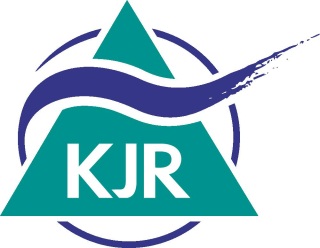 Jugendverbandsförderung Renovierung Jugendräume & TreffpunkteJahr     Jugendverband und Ansprechpartner*in bei RückfragenJugendverband und Ansprechpartner*in bei RückfragenJugendverband:Gruppe:Adresse / Sitz:Ansprechpartner*in:Telefon: E-Mail:BankverbindungBankverbindungBankverbindungKontoinhaber*in:IBAN:BIC / Kreditinstitut:Informationen zum Jugendraum:Informationen zum Jugendraum:Ort/Anschrift:Gruppe/n, die den Raum nutzt/nutzen (bei mehreren Gruppen Nutzungsanteil in %):Gruppe/n, die den Raum nutzt/nutzen (bei mehreren Gruppen Nutzungsanteil in %):Welche Renovierungsmaßnahmen sind im Einzelnen geplant bzw. wurden durchgeführt? Folgende Ausgaben sind angefallen:Folgende Ausgaben sind angefallen:Posten (z.B. Material, Werkzeug, Handwerkerkosten etc.)EuroAusgaben gesamtHiermit bestätige ich die Angaben:Datum, Unterschrift